Greyhounds As Pets NSW Ltd Adopter/Foster ApplicationThank you for expressing your interest in adopting/fostering a greyhound with Greyhounds as Pets (GAP).All of the greyhounds that come through the GAP program have been vet checked, desexed, vaccinated, microchipped, wormed and heart worm tested. We gain knowledge of each greyhound’s behaviour and match them to the homes that best suit them, whether it be a foster or adoption home. I am interested in:           Fostering		               AdoptingName of dog you are interested in (if known):Name: Street Address: Postal Address (if different to above):Telephone: Mobile:Email:
Occupations: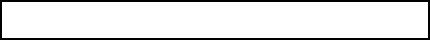 Age Group: (18-25, 26-35, 36-45, 46-55, 56-65, 65+)Will the dog have someone (dog or human) home during the day to keep them company?		                                                              Yes       				     NoHow many hours per day would your greyhound be home alone? Number of people in the house (over the age of 18): 	Would you describe your home as:      Quiet		     Busy		     LoudAny children in the house? If so, how many and  what age/s? 
	Do the children have experience with dogs?        Yes			 	NoType of residence: Home		     Townhouse		     Unit		     Other		If you live in a unit/apartment, do you have a secure/safe outside space where the greyhound can spend time alone?    Yes			 	        NoPlease specify:  What floor do you live on? 
	Do you agree to a yard inspection (If required by GAP)?                                                                  Yes	                                                   NoDo you own or rent? 	Own       RentIf you rent, or if your residence is governed by a body corporate/strata, do you have written permission to own pets, in particular large dogs, from all parties? 	Yes            NoWhere would your greyhound be kept during the day? (Please specify)								Where would your greyhound be kept at night?What is the height of your shortest gate/fence where the greyhound will have access to? Do you have another dog(s)? Yes 	No 	If yes:How manyWhat sex are they? Are they desexed/neutered? How old are they? 	What breed?  What are they like with other dogs?Please keep in mind that greyhounds are used to having company (human or animal) as they are usually from kennels with multiple dogs around. Placement of greyhounds living outside overnight on their own will not be ideal for one greyhound’s welfare. If you do not have a dog at present, have you owned a dog previously? Yes 	No 	Breed    are their ages? If you have a cat(s):What are their ages? Do they live 	inside?     Outside?        BothHave they had any past experience with dogs? If you have cats are you able to separate them if required? Yes 	No 	Do you have any other pets?I am aware of the new non-muzzle law applicable to greyhounds on the NSW pet register and I agree to keep the dog on a leash in public at all times. Yes 		           NoNote: Greyhounds are still required to pass a Greenhounds test in order to be un-muzzled in off-leash area. Please visit www.greenhounds.com.au for more information.   What kind of activity level would best describe your lifestyle?	I want a companion for my current dog	I want a dog that I can take on long walks and loves to play	I want a dog that has the odd burst of energy but is fine with a daily walk/play and then naps for the rest of the day	I want a dog that is as much of a homebody as me and only needs an occasional short walkWhat characteristics do you require of your new greyhound?What are your reasons for choosing to adopt/foster a retired greyhound?When are you ready to welcome home a suitable greyhound? Terms and conditions	I agree that Greyhounds as Pets NSW Ltd (GAP) make no guarantees or representations that the dog being placed is dog / cat / pocket pet friendly and will not hold Greyhounds as Pets NSW Ltd responsible in the event of an incident howsoever arising. GAP is only able to advise of the dog’s suitability and all care is the responsibility of the adopter to ensure that the dog is supervised in the home with other animals and children.	I declare that I have been honest and truthful in my application. By applying to adopt a greyhound from GAP I agree that if successful the dog will be placed on a 2-6 week trial first. After the 2-6 week trial the dog can be formally adopted only by mutual agreement between the owner or GAP and the adoptee. The applicant also agrees that should the dog ever need re-homing in the future that GAP be contacted first and the dog MUST be offered back to GAP to re-home. If this situation arises the applicant agrees to provide a full written history including vet incidents of the dog’s duration with them.	I have read, understood and agree with the above terms and conditions. Return instructionsOnce you have completed this form, simply go to File > Save As, add your name to the end of the form name and hit Save. Then attach saved form to an email and send to GAP. 